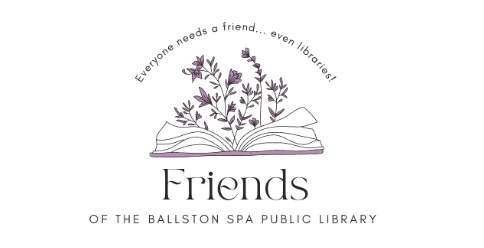 Minutes20 JULY 2023 / 6:00 PM / Ballston Spa LibraryMembership Data SheetAttendees:Christine FitzpatrickDanielle ThomsonShelley FentonMandy RyderMeredith TowerAndy ManionLori AceeMeg KnightCathy HoffAgendaSecretary’s Report May - motion to adopt the minutes by Meredith and seconded by Mandy.Treasurer's ReportChecking Account - $3,299.29Savings Account - $192,086.53 (Capital Campaign)Total Savings with $40,000 - $232,086.53Farmer’s Market Book Sale $99.00, $45.00Read Along - $10.00Auction - $12,000Speckled Pig Donate and Dine - $300.00General Campaign ~ $10,000 (information is located on the website and donors may use PayPal or Venmo.MembershipTotal memberships 25 -four family and 21 individual memberships.Status of Grants and Support Letters - Lori AceeAlfred Solomon $100,000WG Brighton $40,000JM McDonald $25,000Lion’s Club $1,000 and will continue for the next 4-5 years.Adirondack Trust - Trustees are reviewing the Lend a Hand ProgramDepartment of Library Development through SALS - written in August and will be revised and submitted in September.General ProgramingThank you to Cathy Gibson for a great job on the Read Along.  Members held a discussion on how to build on it and perhaps do it again in the Fall and/or Spring.Ribbon Café Fundraiser, July 29 - Mandy and Danielle volunteer to attend and possibly offer a free book coupon if the recipient goes to get a book at the library.Family Fun Day, August 20th - Christine will collaborate with Andrea.Volunteers 9:30 Setup Cathy2:30-4:30 Andy and Christine12:30-2:30 Lori and DanielleThe Way Were Car Show - Full Day 10/8/23.Concert at Brookside possible 10/19/23 Thursday at 7:00pmNo Membership ConcernsSuggestion to fix the thermometer sign to update to current donations or instructions on how to take it over.Discussion on how to help the library with the sale of the Bluebird houses.Link to CalendarNext Meeting Thursday, August 17th 6:00 PM